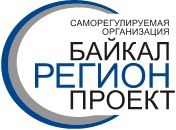  Саморегулируемая организация                  Ассоциация   «Байкальское Региональное Объединение Проектировщиков»ПОЛОЖЕНИЕо порядке рассмотрения Байкальским региональным объединением проектировщиков жалоб на действия своих членов и обращенийИркутск 2017 годНастоящее Положение разработано в соответствии с требованиями статьи 55.14. Градостроительного кодекса Российской Федерации, Федерального закона от 01.12.2007 № 315-ФЗ «О саморегулируемых организациях», а также Устава Ассоциации «Байкальское региональное объединение проектировщиков», иными локальными актами Ассоциации.Настоящее положение определяет в рамках реализации уставных целей и задач процедуру рассмотрения в Ассоциации «Байкальское региональное объединение проектировщиков»  жалоб на действия (бездействие) своих членов и иных обращений.Жалобы на действия (бездействие) членов Ассоциации и иные обращения, поступившие в Ассоциацию, подлежат регистрации в день их поступления. После регистрации жалобы на действия (бездействие) членов Ассоциации и иные обращения передаются исполнительному директору Ассоциации для организации его рассмотрения. Исполнительный директор запрашивает необходимую информацию и документы у члена Ассоциации, в отношении которого поступила жалоба на его действия (бездействие) либо иное обращение. Член Ассоциации обязан направить запрашиваемую информацию и документы  в установленный исполнительным директором срок. Жалоба на действия (бездействие) членов Ассоциации подлежит рассмотрению на заседании Дисциплинарной комиссии Ассоциации в соответствии с Положением о Дисциплинарной комиссии. При рассмотрении жалобы на действия (бездействие) члена Ассоциации на заседание Дисциплинарной комиссий Ассоциации приглашаются лицо, направившее такую жалобу, и член Ассоциации, на действия которого направлена такая жалоба.Иные обращения, за исключением жалоб на действия (бездействия) членов Ассоциации рассматриваются исполнительным директором Ассоциации самостоятельно. Ответ на жалобу, иное обращение готовится за подписью исполнительного директора в адрес заявителя в 30-дневный срок с момента поступления, если законодательством Российской Федерации не установлен иной срок. Ответ на жалобу, иное обращение направляется лицу, направившему жалобу или иное обращение, посредством почтового отправления по почтовому адресу, указанному в жалобе или ином обращении, либо в форме электронного документа по адресу электронной почты, указанному в жалобе или ином обращении.Настоящий порядок вступает в силу с 01 июля 2017 г.  «УТВЕРЖДЕНО»  Решением Общего собраниячленов ПартнерстваПротокол № 7 от  « 17» декабря  2009 годас изменениямиРешением Общего собраниячленов ПартнерстваПротокол № 16 от «23» апреля 2015 годас изменениямиРешением Общего собрания членов АссоциацииПротокол № 20 от «26» апреля 2017 годаПредседатель собрания___________И.С. ГотовскийСекретарь собрания _______________Н.А. Шибанова